Pétanque Gouesnousienne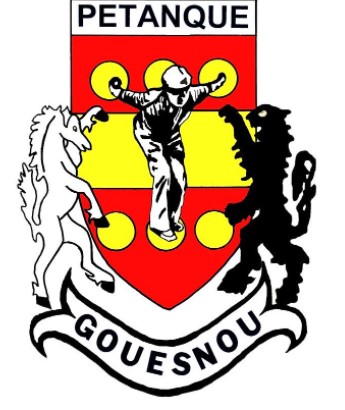              Chez Jean-Louis Cabiochrue de l’église 		29800 Saint-Thonan 06.75.61.98.09				Gouesnou le : 30/05/2021Objet :Qualificatif secteur Triplettes PromotionMesdames, Messieurs, les Présidents(es)

         Le club de Gouesnou s’est vu confier l’organisation du qualificatif secteur Triplettes Promotion, le samedi 12 juin 2021, qualificatif au Championnat Départemental du 13 juin à DOUARNENEZ  TREBOUL.		Le tirage informatique sera effectué sera effectué par le CD 29		Les inscriptions gratuites cette année, devront parvenir à l’adresse ci-dessous pour le lundi 7 juin 12 heures dernier délai
De préférence sous liste spéciale

	Mr Daniel DUBUY : Tréguestan Uhella 29880 PLOUGUERNEAUDéroulement du championnat :Port de la tenue identique haut et bas sur le qualificatif
	7h30 : Accueil des équipes et dépose des licences (obligatoire)
	8h30 : Début du Qualificatif
		Poules en 11 points
		2 parties obligatoire avant la  pause déjeuner
	12h30 Arrêt des parties, pause déjeuner
	14h00 reprise du championnatLe club de GOUESNOU assurera une restauration froide (sandwich paté, jambon)
          Un strict respect du protocole Fédéral sera appliqué, pour le moment le port du masque sur la compétition et en dehors pour vos déplacements est obligatoire.
	En souhaitant vous accueillir nombreux sur cette compétition, recevez cher collègues nos salutation sportives.
Les Co Présidents
Jean Louis CABIOCH, Pierre POCHON	